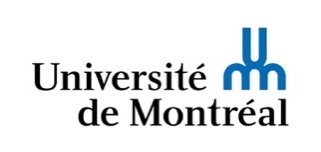 Faculté de l’aménagementÉcole de designCHEMINEMENT HONOR DU BACCALAURÉAT EN DESIGN INDUSTRIEL FICHE D’INSCRIPTION ET INSTRUCTIONS POUR LE PORTFOLIO Veuillez compléter et transmettre ce document par courriel à l’adresse 
tgde-din@ame.umontreal.caDATE LIMITE : 1er MARS 2022Identification Nom :      Prénom :      Matricule :     Intérêts et motivation Décrivez brièvement vos intérêts et les raisons pour lesquelles vous souhaitez compléter le cheminement Honor – maximum 300 mots) Activité d’atelier thématique  Indiquez entre 2 et 3 choix de thématiques sous lesquelles vous souhaiteriez réaliser l’activité d’atelier de 2e cycle « DIN6710 Atelier de design avancé 1 (6 cr.) » au trimestre hiver 2023 :Design et savoir-faire locaux d’excellence 	             	Création opératique dans un contexte post-pandémie	   	Design numérique 						Design d’interaction et UX 					Design et la ville						Pédagogie de la créativité en design				Design de produits/systèmes connectés  			Mobilité/transport  						Le design pour une plus grande justice spatiale 		Montréal 2050 						Valorisation du béton écologique 					INSTRUCTIONS POUR LE PORTFOLIO Présentation des travauxLes candidats au Cheminement Honor doivent soumettre 5 exemples de travaux ou projets réalisés préalablement dans le contexte académique (ou dans un contexte professionnel s’il y a lieu). Vous devez inclure au moins 2 projets individuels. Chacun des projets devra être clairement identifié et inclure les informations suivantes : titre du projet s’il y a lieu, sigle du cours, nom de l’enseignant responsable. Précisez s’il s’agit d’un projet individuel ou d’un projet en équipe. Si le travail a été réalisé en équipe, précisez les noms des co-équipiers ainsi que votre contribution. Format du portfolio Le portfolio doit être remis en format numérique, en fichier .pdf d’une taille maximale de 20 Mo.Le document doit être monté en format lettre (8 ½ po x 11 po), horizontal ou vertical.Le nombre maximal de pages est 25. Le portfolio peut contenir jusqu’à 2 liens vers de courts vidéos.Comment transmettre votre portfolio? Nommez le fichier de la façon suivante : Nom-Prénom-PortfolioHonor2022 Accédez « Espace portfolio AME, cycles supérieurs » à l’adresse suivante : https://studiumfc.umontreal.ca/course/view.php?id=61729Cet espace est sur le plateforme StudiUM FC. Pour accéder à la plateforme, utilisez votre code d’accès UdeM et votre mot de passe (UNIP).Déposez le fichier de votre portfolio, avant la date limite de dépôt, dans le dossier « Portfolio DIN, cheminement Honor 2022 ». Ce dossier est dans la section « DIN, cheminement Honor 2022 ». Section réservée -TGDE  Candidat de la 3e année du baccalauréat en design industriel  Moyenne cumulative égale ou supérieure à 3,2 (au moment de l’inscription au Cheminement Honor)Nombre de crédits complétés (au moment de l’inscription au Cheminement Honor):      Nombre de crédits auxquels la personne est inscrite au trimestre hiver 2022:      Date :      